Муниципальное автономное общеобразовательное учреждениесредняя общеобразовательная школа № 6г. Южно-Сахалинск.ПРОЕКТНАЯ РАБОТАна тему:«КОСМИЧЕСКИЕ СКОРОСТИ»(Физика)Выполнила:Ученица 10 класса БПушкина Анастасия МаксимовнаРуководитель:Афанасьева Людмила Владимировна_____________________             ПодписьЮжно-Сахалинск2024СодержаниеВведение…………………………………………………………………….31.Общие сведения о космических скоростях………………………..…41.1 Определение космической скорости……………………….………….41.2 Сколько бывает космических скоростей…………...…………………41.3 Формулы для расчета космических скоростей……….………………72 Материалы и методы………………………...…………………………92.1 Информация о задачах с космическими скоростями…………………92.2 Создание стенгазеты с найденной информацией……………………11Заключение……………………………………………....……………….13Список литературы …………………………………..…………………14ВведениеВ школьном курсе по физике изучаются несколько разделов физики: механика, кинематика, электродинамика и др. И в каждом разделе изучается множество интересных тем и явлений. Одной из интересных тем для изучения является «Космические скорости».Актуальность данного проекта заключается в том, что из-за того, в школьной программе довольно мало времени уделяется космическим скоростям, многим школьникам до конца тема непонятна.Цель проекта: узнать, что такое космические скорости, какие они бывают и научиться решать с ними задачи.Задачи проекта:Изучить общие сведения о космических скоростях.Узнать формулы космических скоростей.Ознакомиться с задачами, связанными с космическими скоростями, и научиться их решать.Сделать стенгазету с общими понятиями и задачамиПрезентовать проект и стенгазету.Объект - задачи, связанные с космическими скоростямиПредмет исследования - космические скоростиПрактическая значимость проекта заключается в том, что проект может быть использован на уроках физики для изучения космических скоростей.1.Общие сведения о космических скоростях.Определение космической скорости.Космические скорости - характерные критические скорости движения космических объектов в гравитационных полях небесных тел и их систем. Космические скорости используются для характеристики типа движения космического аппарата в сфере действия небесных тел: Солнца, Земли и Луны, других планет и их естественных спутников, а также астероидов и комет.По определению, космическая скорость - это минимальная начальная скорость, которую необходимо придать объекту на поверхности небесного тела в отсутствие атмосферы.Сколько бывает космических скоростей.С основным понятием космической скорости мы разобрались, но неужели существует только одна космическая скорость? Конечно же нет, ведь если бы мы могли достичь одну космическую скорость, то вряд ли в будущем мы смогли бы улететь за пределы луны. Сколько в итоге существует скоростей? Существует 4 космических скорости: первая v1, вторая v2, третья v3 и четвёртая v4. В школьном курсе физики на уроках изучают только первые три скорости, а также решают по ним задачи. Для того, чтобы начать решать задачи нужно понимать, чем разница скоростей и чем они отличаются друг от друга.Первая космическая скорость - это скорость, которая необходима для выхода на самую низкую круговую орбиту вокруг массивного космического объекта какого-либо физического тела: космического аппарата, фрагмента основного объекта и т.п. оТакже первая космическая является минимальной начальной скоростью, при достижении которой космический объект может стать искусственным спутником центрального тела. Однако в реальности объект может стать спутником Земли только лишь при условии того, что высота его апогея в момент выхода на орбиту превышает 160 км. Если это условие не совпадает, то из-за большого сопротивления воздуха спутник сгорает в плотных слоях земной атмосферы. Самая минимальная скорость для того, чтобы объект стал спутником Земли составляет 7,9 км/с. В астрономии и небесной механике v1 называют круговой скоростью, так как с этой скоростью происходит движение по круговой орбите. 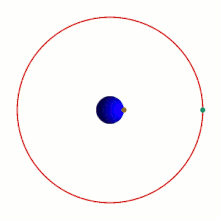                    Рисунок 1 – Выход спутника на орбиту с v1Вторая космическая скорость - это минимально необходимая скорость для преодоления силы притяжения центрального тела по параболической траектории.На поверхности Земли приближённое значение v2 равно 11,2 км/с. В астрономии и небесной механике v2 называют также параболической скоростью, т. к. при такой начальной скорости относительная орбита космического аппарата будет иметь форму параболы с фокусом в центре притяжения. Соответственно, космический аппарат, движущийся по этой орбите, может удалиться на бесконечно большое расстояние от центрального тела. Применительно к движению отдельных объектов в составе звездных скоплений, скоплений и сверхскоплений галактик v2 называют также скоростью освобождения, скоростью убегания и скоростью ускользания. Относительные скорости космического аппарата, меньшие параболической, называются эллиптическими, а большие параболической - гиперболической.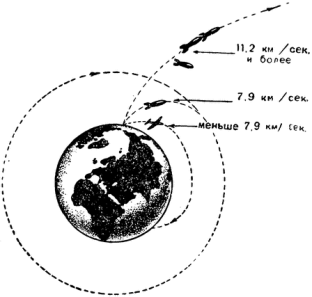                                 Рисунок 2 – наглядная схема v1 и v2Третья космическая скорость -  минимально необходимая скорость для преодоления притяжения Земли и Солнца и выхода за пределы солнечной системы.V3 составляет 16 км/с и должна быть направлена по направлению скорости орбитального движения нашей планеты, т.е. складываться с ней. Мгновенная скорость орбитального движения Земли меняется, т.к. земная орбита не круговая, а эллиптическая, но ее средняя скорость равна 29,765 км/с. Таким образом, средняя величина третьей космической скорости относительно Солнца на орбите Земли составляет примерно 46 км/с. Относительно Солнца эту скорость следует считать второй космической при старте с высоты примерно 150 миллионов километров над его поверхностью.Четвёртая космическая скорость - минимально необходимая скорость тела, позволяющая преодолеть притяжение галактики в данной точке. Четвёртая космическая скорость используется довольно редко. Ни один искусственный объект пока не развивал такой скорости.С понятиями космических скоростей разобрались, осталось узнать по каким формулам рассчитываются скорости, ведь без знания и понимания формул, нельзя начинать решать задачи.1.3. Формулы космических скоростей.У каждой космической скорости имеется собственная расчетная формула. Но при этом в каждой формуле используются одинаковые физические величины. Например:v - Обозначение скоростиМ - Масса небесного телаR - Радиус небесного телаG - Гравитационная постояннаяΦ - Ньютоновский потенциал - Гравитационный потенциалЧтобы узнать формулы всех скоростей нужно рассчитать первую космическую. Квадрат первой космической скорости равен с точность до знака ньютоновскому потенциалу или произведению гравитационной постоянной и массы небесного тела, которое делится на радиус небесного тела, т.е:v21 = -Ф= Формула второй космической скорости почти не отличается от формулы первой космической скорости. Также из-за законов механики можно стоставить уравнение:v2=А также можно использовать формулу квадрата второй скорости, которая равна удвоеному ньютоновскому потенциалу или же удвоеноему отношению произведения графитационной постоянной и массы небесного теле к радиусу небесногго тела, т.е:v22=-2Ф=2 Формула третей космической скорости отличается от двух первых. Кстати в ее формуле нужно использовать значения первой и второй космичсеких скоростей:v3=Чтобы понять какая формула у четвертой скорости нужно понимать, что она непостоянна для всех точек галактики, а зависит от координаты. Значение сильно зависит не только от расстояния до центра Галактики, но и от распределения масс вещества по Галактике, о которых пока нет точных данных, ввиду того, что видимая материя составляет лишь малую часть общей, гравитирующей массы, а все остальное - скрытая масса. Четвертая космическая скорость равна квадратному корню из взятого с обратным знаком гравитационного потенциала φ в данной точке галактики, если выбрать гравитационный потенциал равным нулю на бесконечности:v4=2. Материалы и методы.2.1 Информация о задачах с космическими скоростями.В Интернете можно найти множество источников информации. Так как в курсе физики 10-ого класса не затрагивается тема космических скоростей, я воспользовалась интернет источниками, чтобы найти примеры задач и попробовала их решить.Для своей стенгазеты я отобрала несколько задач, которые я смогла решить.Задача №1Дано: Спутник двигался на высоте 950 км над поверхностью Земли. Вычислите скорость этого спутника. Решение:Используем формулу первой космической скорости: Так как спутник летел на определенной высоте, то к формуле надо добавить высоту:После подстановки числовых значений и их подсчета мы получаем ответ: v=7,3 км/с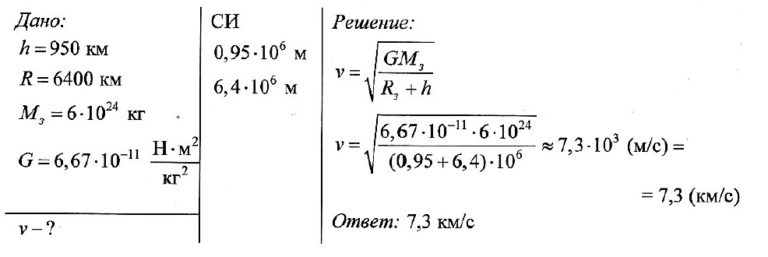 Рисунок 3 – решение задачи №1Задача №2Дано: На какой высоте над поверхностью Земли был запущен искусственный спутник, если он движется со скоростью 7,1 км/с?Решение: Для начала используем формулу скорости движения спутника:Так как мы ищем высоту нужно ее выразить:Отсюда:  Далее подставляем числовые значения и получаем ответ: h1500 км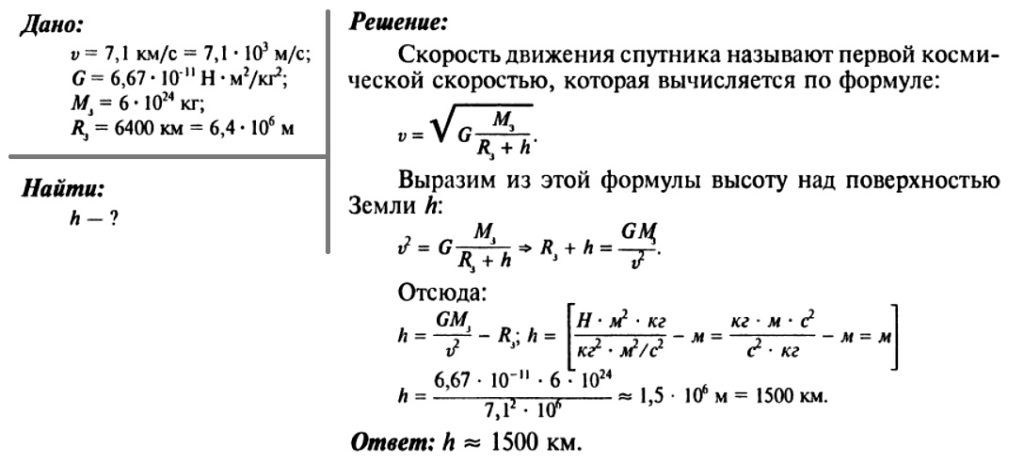 Рисунок 4 – решение задачи №2Информация о задачах на космические скорости найдена, а также я попробовала самостоятельно их решить с помощью формул, которые я нашла в общих сведеньях из первой части.Информация о космических скоростях, а также задачи на них найдены. Можно приступать к созданию продукта – стенгазеты. Найденный мной материал, пойдет как информация на стенгазету.2.2 Создание стенгазеты с найденной информацией.На своей стенгазете я хочу уместить нужную и ёмкую информацию. Там будут:Понятие о космической скоростиКакие виды космических скоростей бываютФормулы космических скоростейТак как одной из задач проекта является научится решать задачи на космические скорости, то на стенгазете будут написаны пару примеров с их подробным решением. В создании стенгазеты не было ничего сложного, был использован формат бумаги А3, на котором была оформлена вся информация.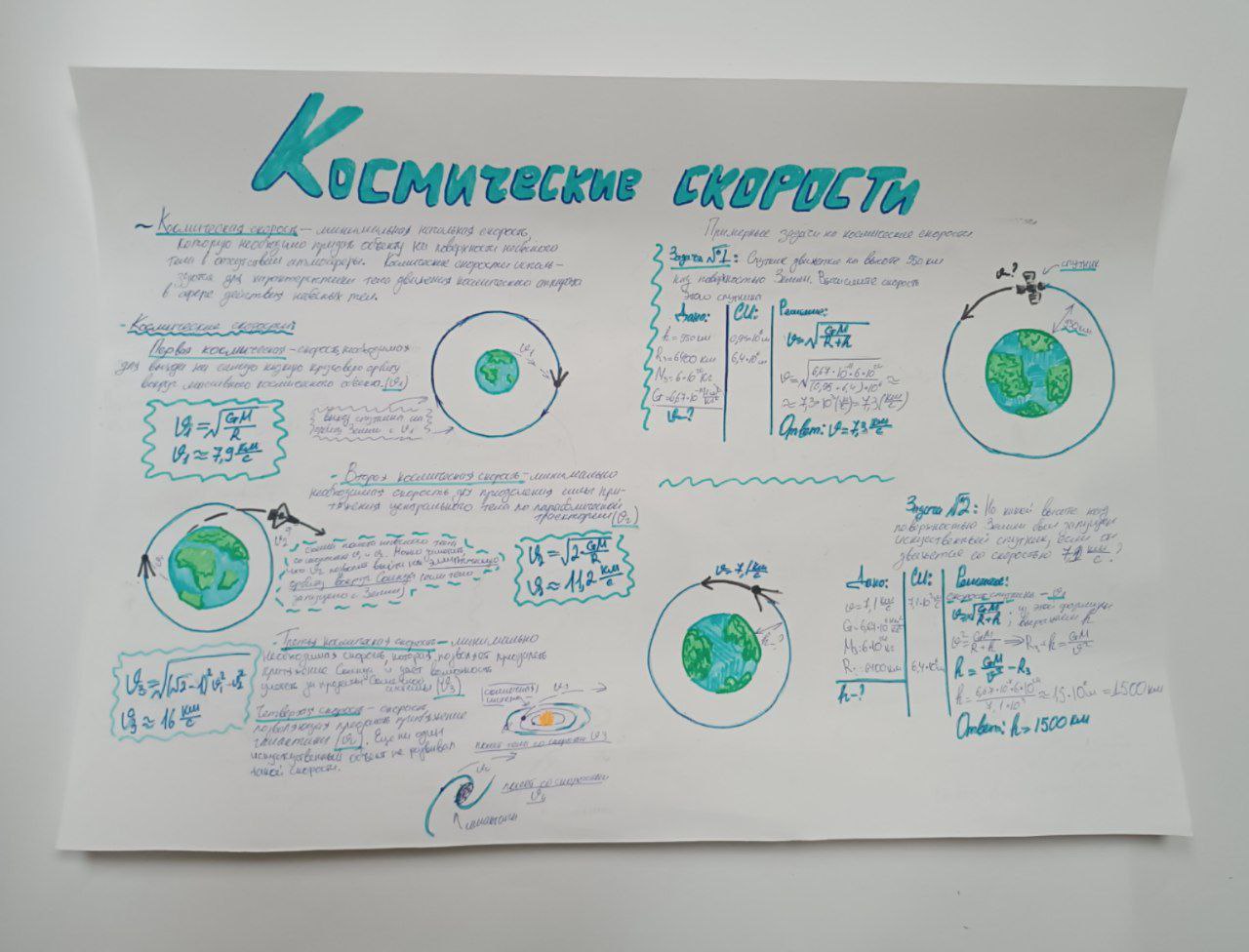 Рисунок 5 - готовая стенгазетаЗаключениеТаким образом, с помощью данного проекта, получилось поподробнее изучить тему космических скоростей, а также узнать некоторые подробности данной темы. Также с помощью проекта была создана стенгазета, на которой вся найденная информация была кратко и емко перенесена.Цель достигнута, задачи выполнены.Список литературы.1.Рисунок 1. [Электронный ресурс]. Режим доступа: https://formulki.ru/mehanika/pervaya-kosmicheskaya-skorost (Дата обращения 16.12.2023)2.Рисунок 2. [Электронный ресурс]. Режим доступа: https://epizodsspace.airbase.ru/bibl/lapunov/borba/01.html (Дата обращения 16.12.2023)3.Рисунок 3. [Электронный ресурс]. Режим доступа: https://uchitel.pro/%D0%B7%D0%B0%D0%B4%D0%B0%D1%87%D0%B8-%D0%BD%D0%B0-%D0%B8%D1%81%D0%BA%D1%83%D1%81%D1%81%D1%82%D0%B2%D0%B5%D0%BD%D0%BD%D1%8B%D0%B5-%D1%81%D0%BF%D1%83%D1%82%D0%BD%D0%B8%D0%BA%D0%B8/ (Дата обращения: 10.03.2024)3.Рисунок 4. [Электронный ресурс]. Режим доступа: https://uchitel.pro/%D0%B7%D0%B0%D0%B4%D0%B0%D1%87%D0%B8-%D0%BD%D0%B0-%D0%B8%D1%81%D0%BA%D1%83%D1%81%D1%81%D1%82%D0%B2%D0%B5%D0%BD%D0%BD%D1%8B%D0%B5-%D1%81%D0%BF%D1%83%D1%82%D0%BD%D0%B8%D0%BA%D0%B8/ (Дата обращения: 15.03.2024)4. Первая космическая скорость. [Электронный ресурс]. Режим доступа: https://www.4glaza.ru/articles/pervaya-kosmicheskaya-skorost/ (Дата обращения: 30.11.2023)5. Вторая космическая скорость. [Электронный ресурс]. Режим доступа: https://www.4glaza.ru/articles/formula-vtoroj-kosmicheskoj-skorosti/ (Дата обращения: 05.12.2023)6. Задачи на космические скорости. [Электронный ресурс]. Режим доступа: https://uchitel.pro/%D0%B7%D0%B0%D0%B4%D0%B0%D1%87%D0%B8-%D0%BD%D0%B0-%D0%B8%D1%81%D0%BA%D1%83%D1%81%D1%81%D1%82%D0%B2%D0%B5%D0%BD%D0%BD%D1%8B%D0%B5-%D1%81%D0%BF%D1%83%D1%82%D0%BD%D0%B8%D0%BA%D0%B8/ (Дата обращения: 07.03.2024)7. Космические скорости (1,2,3). [Электронный ресурс]. Режим доступа: https://dzen.ru/a/XnZduIwgNll2RpPb (Дата обращения: 15.01.2024)